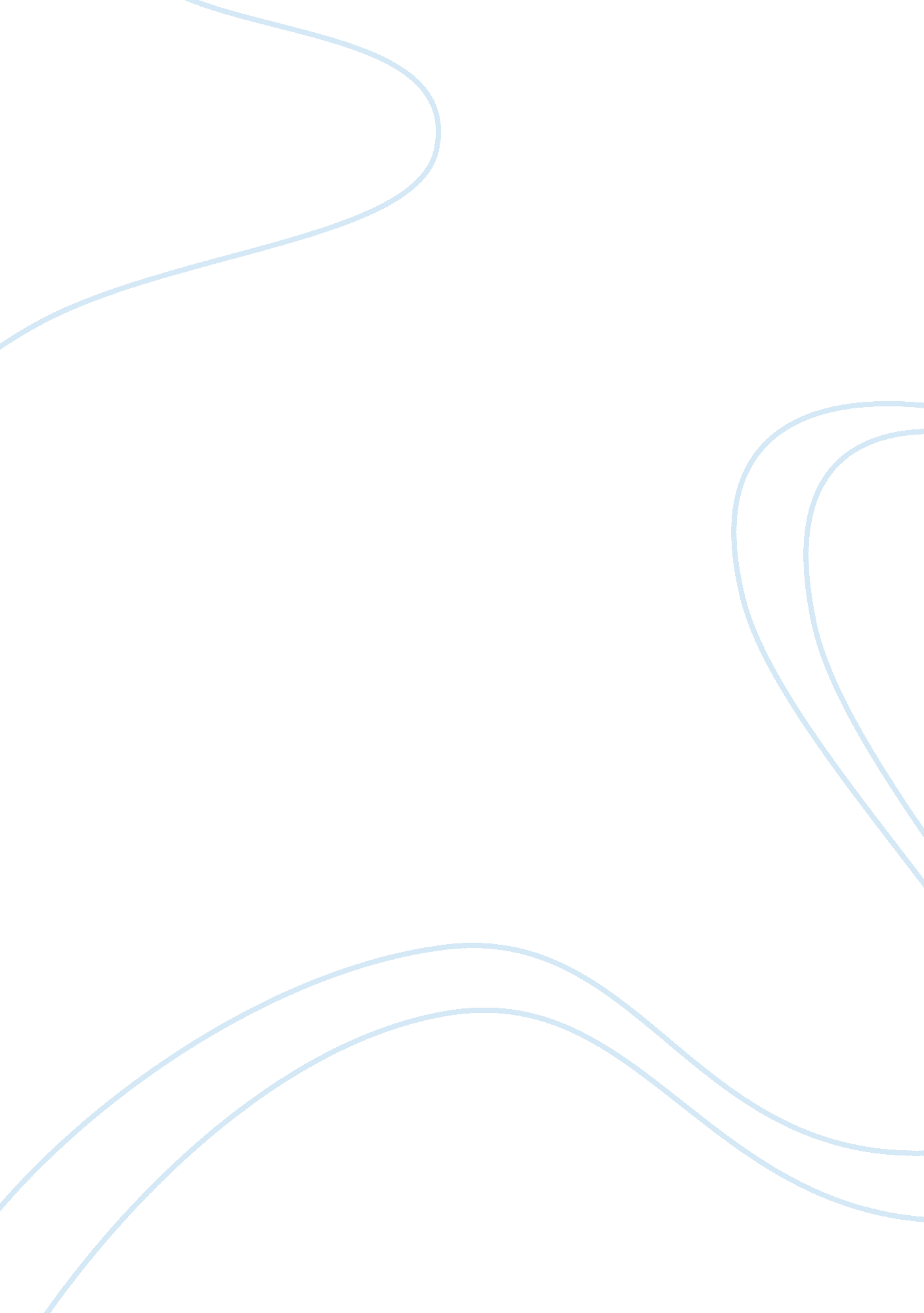 Advantages of using ict as a tool for teaching and learning processEducation, Teaching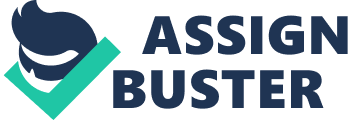 Advantages of using ICT as a tool for teaching and learning process in highereducationinstitution. ICT defined as information andcommunicationtechnology(ICT) the hardware and software that enables data to be digitally processed, stored and communicated. ICT can be used to access, process, manage, and present information model and control events, construct new construct new understanding and communicate with other. In the context of learning process, ICT may be referred as a necessary tool for any student who desires further learning shortly after the internet explosion of the 1990s. ICT was immediately integrated into educational field. Even though symbolized advancement in human knowledge was seen as a setback by many educator and instructors at the university. There are many advantages of using ICT as a tool for teaching and learning. The advantages such as ICT can be used at anytime, anywhere, access to remote learning resources and it help to prepare individual for the work place. First of all, the advantage of using ICT as a tool for teaching and learning process in higher education learning is anytime and anywhere. Dr. Ken Olson, President of Digital and Equipment Corporation who said he had prescribed a time when computers will weigh no more than one and a half tons. One defining feature of ICT is the capability to transcend time and space between time. ICT make possible asynchronous learning or learning characterized by a time lag. For example, internet can be accessed 24hours per day for seven days per week. ICT based educational delivery such as educational programming broadcast over radio or television also dispenses with the need for all learners and instructors to be in one physical location. In addition, certain type of ICTs, such as teleconferencing technologies, enable instruction to be received simultaneously by other learner at higher learning institution. In a nutshell, we can see that using of ICT tools in higher learning institution give many advantages. The advantages in information technology have heavily influenced especially in teaching and learning process. In 2000, most excellent student of National University of Malaysia used ICTs tool as medium to excellent were stated and published in Berita Harian newspaper. All the benefits can lead many student to excellent in their study and at the same time they can diverse their knowledge in their study and provide so many resources if they really want to do some research about their study. They also can communicate better with their lecturers or instructors through the web cam on their computer. Internet services provide “ Skype” to make people easier to communicate with each other. They can ask their lecturers or instructors about so many question and clarify better about their assignment or lecture syllabus. The most important thing it’s a free services. 